KAJAK KANU KLUB          ŽUSTERNA KOPER                               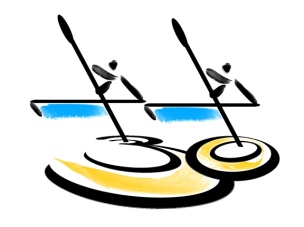 Vsebina začetnega tečaja:Na tečaj se lahko prijavijo vsi kandidati, ki znajo plavati. Za mladoletne kandidate prijavnico podpišejo starši.Za ta tečaj smo pripravili šolske kajake, prilagojene starosti in zaščitno opremo. Med tečajem pa se boste seznanili z naslednjim:
  - teoretične osnove kajaka na mirnih vodah
  - spoznavanje pogojev za veslanje
  - spoznavanje opreme
  - priprava opreme za veslanje
  - osnovni položaj v kajaku
  - prvi zaveslaji
  - vožnja v spremstvu učitelja
  - samostojna vožnja kajaka
  - preizkus znanja in pridobitev potrdila »Rumeno veslo«Cena začetnega tečaja je 50€.Tečajnik je ob vpisu v klub oproščen plačila vpisnine.P  R  I  J  A  V N I  C AIme in priimek:_________________________________________________Datum in kraj rojstva:____________________________________________     Kontakt (telefon, e-mail, naslov):___________________________________     Potrjujem, da znam plavati.   Koper, _______________                                                 Podpis:											Za mladoletne podpis staršev.